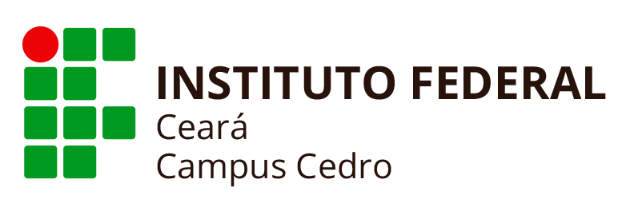 MINISTÉRIO DA EDUCAÇÃOINSTITUTO FEDERAL DE EDUCAÇÃO, CIÊNCIA E TECNOLOGIA DO CEARÁCAMPUS CEDROCOLEGIADO DO CURSO DE BACHARELADO EM SISTEMAS DE INFORMAÇÃOAlameda José Quintino, S/N, Prado Cedro - CE CEP 63.400-000ATA DO DE REUNIÃO DE COLEGIADO DO CURSO DE BACHARELADO EM SISTEMAS DE INFORMAÇÃO DIA 11 DE AGOSTO DE 2019Ata da REUNIÃO DO COLEGIADO DO CURSO DE BACHARELADO EM SISTEMAS DE INFORMAÇÃO INSTITUTO FEDERAL DE EDUCAÇÃO, CIÊNCIA E TECNOLOGIA DO CEARÁ-CAMPUS CEDRO, realizada no dia 11 DE SETEMBRO DE 2019, às 13 horas e 25 minutos, no Laboratório de Redes e Manutenção.Pauta:SEMANA DE INFORMÁTICA;DISCURSÃO SOBRE AVALIAÇÃO DA APRENDIZAGEM;Aos onze dias do mês de setembro de dois mil e dezenove, às treze horas e trinta minutos no laboratório de redes e manutenção deu se início à reunião do Colegiado do curso Bacharelado em Sistemas de Informação tendo como participantes: Pedro Luís Saraiva Barbosa, Lyrane Teixeira de Brito Bezerra, José Olinda da Silva, Saulo de Lima Bezerra e Francisca Jamires da Costa, representantes do corpo docente; Tacialene Alves de Oliveira pedagoga e o discente Manoel Victor Cavalcante Inácio. O presidente, Pedro Luís, repassou a pauta da reunião que foi previamente encaminhada aos membros do colegiado. O primeiro assunto em pauta foi em relação a semana de informática tendo como sugestão uma nova roupagem sobre este evento, como sugestão do presidente no lugar de realizar a semana de Informática pode-se ser ofertado um ciclo de palestras para os alunos, sendo mais rentável e mais prático de realizar. Justificando assim que a realização da Semana de Informática requer uma dedicação maior de tempo por parte dos alunos e professores, e como estamos caminhando para o fim do semestre convencional, isso poderá acarretar em problemas. Todos os presentes aceitaram a sugestão do presidente. Começando agora o debate sobre como será o 1º ciclo de palestras. A primeira ideia foi referente ao dia do ciclo de palestra, que será realizado em dois dias, em uma quarta-feira e uma quinta-feira, nos dias 30 e 31 de outubro do corrente ano. Os alunos que participarão do ciclo de palestras deverão fazer um relatório sobre o evento, onde o aluno poderá ganhar até um ponto, este ponto será somado a uma da nota da N2, em apenas uma disciplina, o discente poderá escolher qual será a disciplina que ele deseja atribuir a sua pontuação. Vale ressaltar que esta pontuação será para os alunos que participarem do 1º ciclo de palestras, seja o discente do semestre regular ou convencional. O modelo do relatório será elaborado pela coordenação do curso junto aos professores. Em relação a frequência ficou decidido que os alunos deverão se inscreverem no Sympla, onde será criado um evento para realizar e manter o controle das inscrições, o coordenador do curso, professor Pedro Luís, repassará nos grupos do whatsapp de cada turma, o link para que os discentes possam se cadastrar. O check-in de participação só será feito ao fim da palestra pelos membros do CASI. Sobre o 1º ciclo de palestras pensar-se-á em quatro palestras, sendo duas no período da tarde, e duas no período da noite, podendo ser de temáticas diferentes, ou com a mesma temática. Cada palestra terá o tempo máximo de uma hora. Os professores presentem possuem alguns contatos com outros professores e profissionais que trabalham na área de TI que podem se fazer presente no evento. Os docentes ficaram de entrar em contato e posteriormente repassar as confirmações sobre quem poderá participar do 1º ciclo de palestras. O presidente pediu que esse contato seja o mais rápido possível para que o evento seja organizado, e que haja uma boa divulgação, para que os alunos do curso de Sistemas de Informação possam participar. O próximo assunto em pauta é sobre a avaliação de aprendizagem aos alunos. O presidente pediu que o colegiado escolha a quantidade de questões para cada prova tendo como base o semestre. Então ficou decidido que a prova do primeiro e o segundo semestre conterá 10 questões, e do terceiro ao oitavo semestre 20. A prova será aplicada duas semanas antes do término do semestre, tanto do regular como do convencional. O presidente informou que já existe um total de 103 questões cadastradas no sistema Banco de Questões, e ainda há aproximadamente 50 questões que precisam ser avaliadas, e para isso é necessário que os professores possam ajudar o coordenador, professor Pedro Luís, para que todas as questões estejam prontas no sistema Banco de Questões antes da semana da aplicação das provas de aprendizagem aos alunos. Os professores presentes concordaram em ajudar na validação das questões restantes. A reunião foi encerrada às quatorze horas e quarenta e cinco minutos do corrente dia. Não havendo mais nada a tratar eu, Manoel Victor, secretário do colegiado lavrei e transcrevi a presente ata que depois de lida e aprovada será assinada por todos os membros que se fizeram presente na reunião.MembrosComposiçãoAssinaturaPEDRO LUIS SARAIVA BARBOSACoordenador do BSILYRANE TEXEIRA DE BRITO BEZERRADocenteJOSÉ OLINDA DA SILVADocenteFRANCISCA JAMIRES DA COSTADocenteSAULO DE LIMA BEZERRADocenteTACIALENE ALVES DE OLIVEIRAPedagogaLETÍCIA MONTEIRO DE SOUZADiscente--------------- AUSENTE ---------------MANOEL VICTOR CAVALCANTE INÁCIODiscente